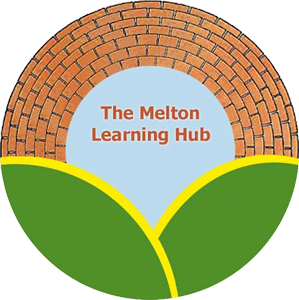 Policy Review RecordThis policy relates to all premises under the governance of the Learning Hub social enterprise. This includes; the Learning Hub and The VenueTransport and VehiclesAims Vehicles by law must be in a roadworthy condition. The Health and Safety At Work Act 1974 requires employers to ensure, as far as is reasonably practicable, the health and safety welfare of all employees at all times. Employers also have a responsibility to ensure others are not put at risk by work related driving activities – that is our young people in education, staff and the general public. Procedures to ensure vehicle safetyVehicles are checked every week to ensure oil, water and screen wash are at the correct levels, and lights, wipers and seatbelts are functioning correctly. A visual tyre check must also be undertaken. Staff must also ensure the jack, wheel brace and protective equipment are present in any vehicle used to transport young people.Staff must check fuel consumption and mileage, and record use for partner agencies.Tyres are changed when tread depth is at a minimum of 3mm.The Melton Learning Hubs vehicles are serviced in accordance with the manufacturers guidance.Any faults whilst checking or driving the vehicle are recorded and reported to the Manager. It is the Managers responsibility to maintain all company vehicles and to obtain authorization for vehicles to be repaired, taxed and MOT’d.If vehicles owned by staff are used to transport young people it is the individual’s responsibility to ensure their vehicles are checked and up to standard and relevant records are kept.Procedures to ensure driver and passenger safetyThe law requires all children travelling in the front or rear seat of any car, van or goods vehicle must use the correct child car seat until they are either 135 cm in height or 12 years old (which ever they reach first). After this they must use an adult seat belt. Therefore all staff must abide by this procedure. Young people should not travel in staff vehicles unless staff are covered by business insurance, the journey is unavoidable and no other transport is available. For staff that hold business insurance, a copy of their valid insurance certificate must be held on their personnel file and in the vehicle file on site. If staff are authorized to use their own vehicles mileage will be paid at 45p per mile for the first 10 miles, then 25p per miles for any additional miles used for each day. Copies of staff driving licenses are kept on their personnel files and in the vehicles file on site. Staff are responsible for informing the manager of any conviction on their licence. Protective equipment in the event of a breakdown is provided in each vehicle (a torch, triangle sign and a reflective vest). It is the driver’s responsibility to check they are in the vehicle when leaving the site. All vehicles used to transport young people is to carry a fully stocked first aid kit (can be provided if not present). All staff must state which vehicle they are taking off site, their destinations and the passengers they are taking each time they go off site. This must be recorded on the vehicle checklist.The Melton Learning Hub will abide by the law regarding passengers and seat belts, and will ensure workers and young people are safely restrained.The speed limit on the driveway must not exceed 10mph.All staff must not exceed any speed limits whilst driving a company vehicle, whether they are escorting a young person or not. Staff are responsible for any speeding or parking fines or any other related offence. The company will not pay any speeding or parking fines incurred by staff. Employees are required to drive responsibly, according to the law and to take every possible precaution to drive safely, taking terrain, area and weather conditions into account. Employees must also ensure they take adequate rest stops on long journeys.Staff must never give any vehicle keys to any young people.Mini-busDriving of a minibus requires the correct classification on a driving license. In addition to this the Melton Learning Hub mini bus can only be driven by a MIDAS trained member of staff. These staff are: Adrian Cox/ Debbie Bindloss/ Jo Kear/ Rob Bindloss. In addition to these staff within the charity we have a trained team of volunteer MIDAS drivers who at times might help with transporting students. All volunteer like staff are fully DBS checked. Date policy written/amendedAmended/written byAuthorised byNext review due28/05/2015Sarah CoxAugust 2018Sarah CoxSarah CoxAugust 2019June 2019Sarah CoxSarah CoxJune 2020June 2020Sarah Cox Board of Directors July 2021July 2021Amended August 2022Sarah Cox Awaiting amendment approvalAugust 2024